【範例】（附件一）備註：報名表填寫完成後，以電子郵件方式e-mail至信箱：services@mail.cjcu.edu.tw，信件主旨格式為 「自學空間命名活動–命名名稱」，並附上照片電子檔。截止收件時間為107年6月18日。長榮大學「新自學空間命名」活動投稿報名表長榮大學「新自學空間命名」活動投稿報名表長榮大學「新自學空間命名」活動投稿報名表長榮大學「新自學空間命名」活動投稿報名表長榮大學「新自學空間命名」活動投稿報名表長榮大學「新自學空間命名」活動投稿報名表姓名陳美麗系級/單位美麗3A性別女E-mailBeauty123456@yahoo.com.twBeauty123456@yahoo.com.twBeauty123456@yahoo.com.tw連絡電話0912345678命名名稱花香世界花香世界花香世界花香世界花香世界命名理念(300字為限)命名理念(300字為限)命名理念(300字為限)命名理念(300字為限)命名理念(300字為限)命名理念(300字為限)    因為自學空間佈滿了乾燥花，所以我用「花香世界」來當作命名的名稱，也希望「花香世界」這個名稱能為這個空間帶來許多不一樣的改變，這裡人來人往，有許多學生也有老師，若是這裡可以帶給大家一個放鬆且美觀的環境，相信大家一定會更喜歡這個地方，而且透過「花香世界」這個名稱，更加美化了我們的空間，期許這個空間能愈變愈漂亮。    因為自學空間佈滿了乾燥花，所以我用「花香世界」來當作命名的名稱，也希望「花香世界」這個名稱能為這個空間帶來許多不一樣的改變，這裡人來人往，有許多學生也有老師，若是這裡可以帶給大家一個放鬆且美觀的環境，相信大家一定會更喜歡這個地方，而且透過「花香世界」這個名稱，更加美化了我們的空間，期許這個空間能愈變愈漂亮。    因為自學空間佈滿了乾燥花，所以我用「花香世界」來當作命名的名稱，也希望「花香世界」這個名稱能為這個空間帶來許多不一樣的改變，這裡人來人往，有許多學生也有老師，若是這裡可以帶給大家一個放鬆且美觀的環境，相信大家一定會更喜歡這個地方，而且透過「花香世界」這個名稱，更加美化了我們的空間，期許這個空間能愈變愈漂亮。    因為自學空間佈滿了乾燥花，所以我用「花香世界」來當作命名的名稱，也希望「花香世界」這個名稱能為這個空間帶來許多不一樣的改變，這裡人來人往，有許多學生也有老師，若是這裡可以帶給大家一個放鬆且美觀的環境，相信大家一定會更喜歡這個地方，而且透過「花香世界」這個名稱，更加美化了我們的空間，期許這個空間能愈變愈漂亮。    因為自學空間佈滿了乾燥花，所以我用「花香世界」來當作命名的名稱，也希望「花香世界」這個名稱能為這個空間帶來許多不一樣的改變，這裡人來人往，有許多學生也有老師，若是這裡可以帶給大家一個放鬆且美觀的環境，相信大家一定會更喜歡這個地方，而且透過「花香世界」這個名稱，更加美化了我們的空間，期許這個空間能愈變愈漂亮。    因為自學空間佈滿了乾燥花，所以我用「花香世界」來當作命名的名稱，也希望「花香世界」這個名稱能為這個空間帶來許多不一樣的改變，這裡人來人往，有許多學生也有老師，若是這裡可以帶給大家一個放鬆且美觀的環境，相信大家一定會更喜歡這個地方，而且透過「花香世界」這個名稱，更加美化了我們的空間，期許這個空間能愈變愈漂亮。概念圖片/照片概念圖片/照片概念圖片/照片概念圖片/照片概念圖片/照片概念圖片/照片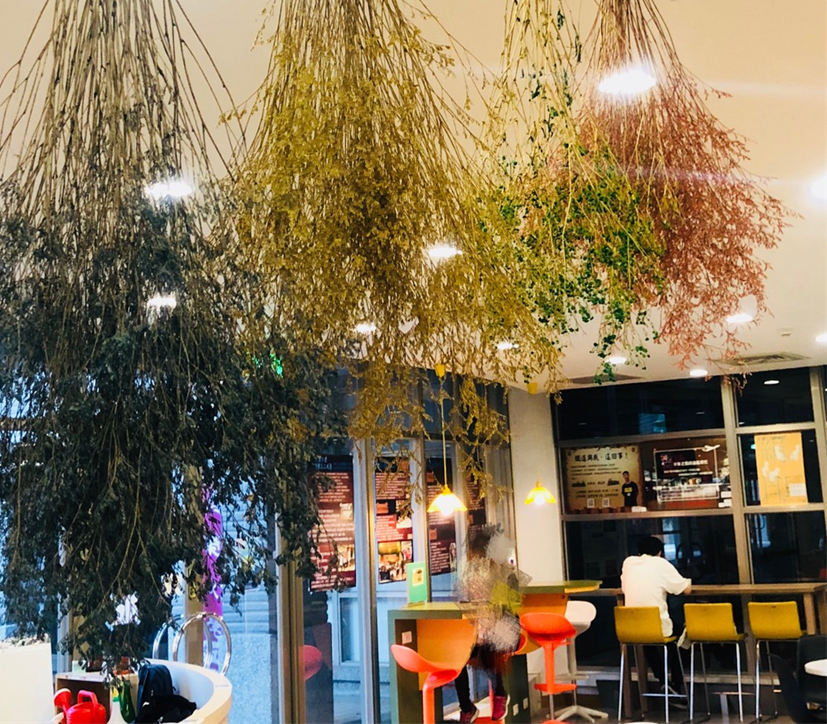 長榮大學「自學空間命名」活動投稿報名表長榮大學「自學空間命名」活動投稿報名表長榮大學「自學空間命名」活動投稿報名表長榮大學「自學空間命名」活動投稿報名表長榮大學「自學空間命名」活動投稿報名表長榮大學「自學空間命名」活動投稿報名表姓名系級/單位性別E-mail連絡電話命名名稱命名理念(300字為限)命名理念(300字為限)命名理念(300字為限)命名理念(300字為限)命名理念(300字為限)命名理念(300字為限)概念圖片/照片概念圖片/照片概念圖片/照片概念圖片/照片概念圖片/照片概念圖片/照片